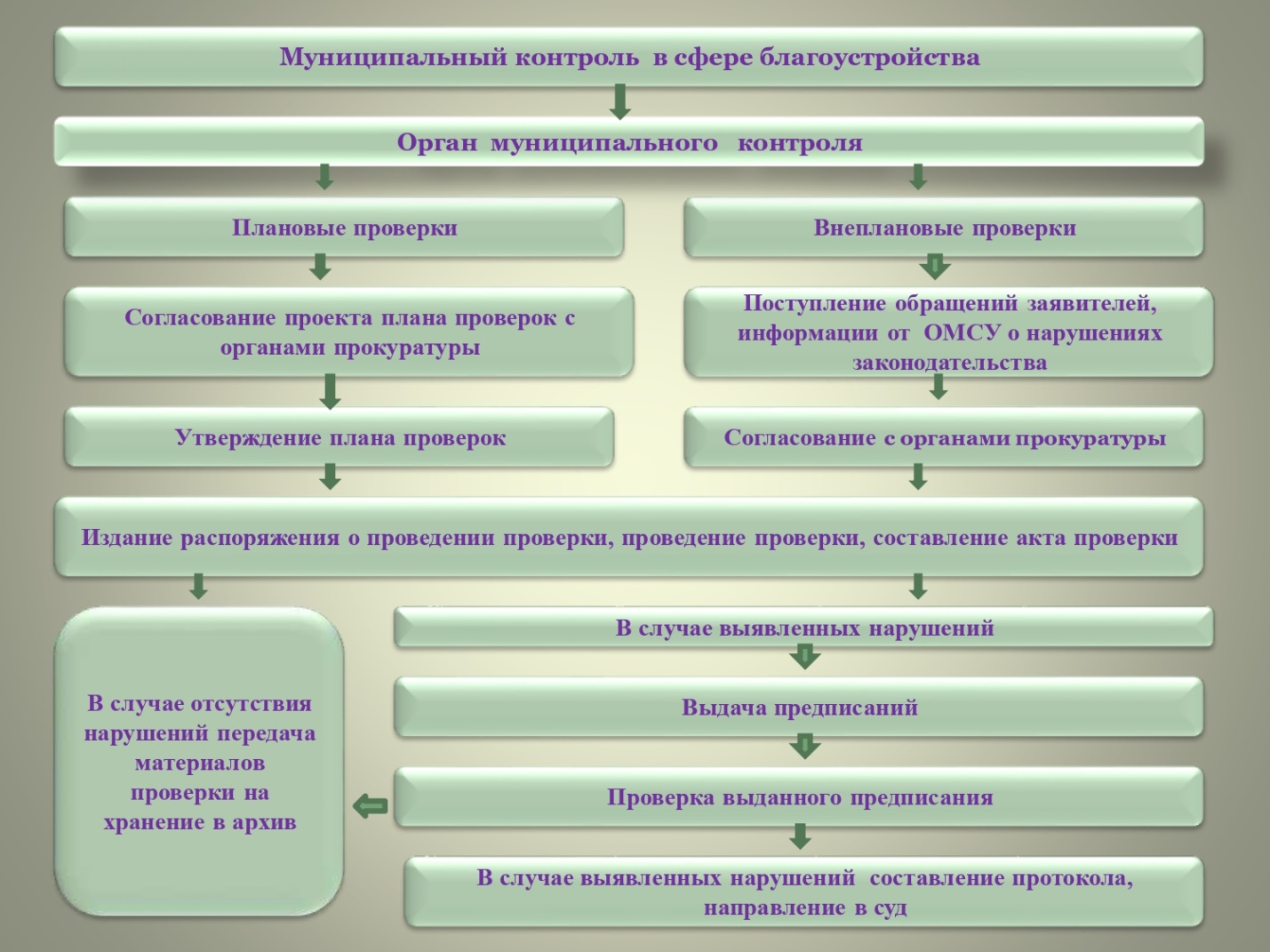 Блок схема исполнения муниципальной функции по проведению проверок при осуществлении муниципального контроля в сфере соблюдения требований, установленных Правилами благоустройства территории сельского поселения «Ленинское»(при проведении плановых проверок)